GUEST SIGN IN SHEET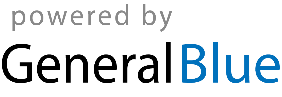 EventDateNamePhone NumberEmail